Аналитическая справкапо результатам мониторинга оценки качества дошкольного образования в Емельяновском районе за 2021 год     Мониторинг качества дошкольного образования (далее - мониторинг) направлен на совершенствование управления качеством дошкольного образования на основе его достоверной и объективной оценки, представлен в виде комплекса разноуровневой деятельности по нескольким направлениям.    Основание для проведения мониторинга: приказ МКУ «Управление образованием администрации Емельяновского района» от «28» февраля 2022 года №140 «Об утверждении муниципальной  системы  мониторинга качества дошкольного образования в образовательных организациях Емельяновского  района»;    Цель мониторинга – сбор, обработка, систематизация и анализ данных о состоянии дошкольного образования с последующим обоснованием рекомендаций для принятия управленческих решений по совершенствованию качества дошкольного образования.    Задачи:создание единой муниципальной системы  мониторинга;формирование единых критериев оценки качества реализации образовательных программ дошкольного образования;определение соответствия образовательной деятельности нормативным требованиям в системе дошкольного образования;выявление факторов, влияющих на качество реализации программ дошкольного образования;содействие совершенствованию компетенций в рамках имеющейся квалификации и приобретению новых компетенций педагогическими работниками ДОО;предоставление всем потенциальным участникам образовательного процесса и общественности достоверной информации о качестве дошкольного образования;прогнозирование развития дошкольного образования в Емельяновском районе.Для принятия эффективных управленческих решений по совершенствованию качества дошкольного образования в Емельяновском районе Красноярского края выделены цели по следующим направлениям:совершенствование качества образовательных программ дошкольного образования;повышение качества содержания образовательной деятельности в ДОО по образовательным областям (социально-коммуникативное развитие, познавательное развитие, речевое развитие, художественно-эстетическое развитие, физическое развитие);повышение качества образовательных условий в ДОО через совершенствование кадровых и психолого-педагогических условий, совершенствование предметно-пространственной среды;совершенствование системы взаимодействия с семьей через участие семьи в образовательной деятельности, индивидуальной поддержки детей в семье и, как следствие удовлетворённость образовательными услугами родительской общественности;совершенствование условий по обеспечению здоровья, безопасности и качеству услуг по присмотру и уходу;совершенствование условий по повышению качества управления в ДОО.Полученные в ходе мониторингового исследования данные будут представлены в виде аналитической справки по выбранным параметрам. Результаты мониторинга позволят выявить проблемные зоны в сфере дошкольного образования Емельяновского района для принятия оптимальных управленческих решений. Аналитические материалы могут являться диагностической основой для разработки проектов программ развития ДОО. Обоснование целей по направлениям:необходимость выделения цели по направлению «Совершенствование качества образовательных программ дошкольного образования» обусловлена тем, что пункт 1.7. I раздела ФГОС ДО является основой для разработки образовательной программы дошкольного образования (далее - Программа). В разделе II ФГОС ДО определены требования к структуре Программы и ее объему. Определение соответствия Программы требованиям ФГОС ДО позволяет оценить полноту и системность организации образовательного процесса в ДОО;необходимость выделения цели по направлению «Повышение качества содержания образовательной деятельности в дошкольных образовательных организациях обусловлено требованиями пункта 2.6. раздела II ФГОС ДО. Оценка данного направления позволяет судить о содержании образования детей по пяти образовательным областям (социально-коммуникативное, познавательное, речевое, художественно-эстетическое и физическое развитие), прогнозировать развитие муниципальной системы дошкольного образования и принимать управленческие решения по обеспечению полноценного развития личности детей;необходимость выделения цели по направлению «Повышение качества образовательных условий в ДОО (кадровые условия, развивающая предметно-пространственная среда, психолого-педагогические условия)» определена включением их (условий) во ФГОС ДО. Оценка данных направления позволит получать информацию о реализации III раздела ФГОС ДО «Требования к условиям реализации основной образовательной программы дошкольного образования» и конкретизировать содержание управленческих решений в области кадровой политики по развитию методической службы, обеспечивающей совершенствование психолого-педагогических условий в ДОО и др.;необходимость выделения цели по направлению «Повышение качества реализации адаптированных основных образовательных программ в ДОО» обусловлена статьей 79 ФЗ от 29.12.2012г. № 273 «Об образовании в Российской Федерации» и пунктом 1.3. раздела I ФГОС ДО. Оценка качества реализации адаптированных образовательных программ в ДОО позволит прогнозировать развитие муниципальной системы дошкольного образования и принимать управленческие решения по обеспечению качественного дошкольного образования для детей с ОВЗ и детей-инвалидов;выделение цели по направлению «Совершенствование качества взаимодействия и индивидуальной поддержки развития детей в семье» обусловлено необходимостью выполнения статьи 44 ФЗ от 29.12.2012г. № 273 «Об образовании в Российской Федерации», пунктом 1.4. раздела I, пунктом 3.1. раздела III требований ФГОС ДО. Оценка данного направления позволит определить выполнение требований нормативных документов и разработать эффективные управленческие решения по созданию условий для совершенствования взаимодействия ДОО с семьей;необходимость выделения цели по направлению «Обеспечение здоровья, безопасности и качества услуг по присмотру и уходу» обусловлена статьей 41 ФЗ от 29.12.2012г. № 273 «Об образовании в Российской Федерации», требованиями ФГОС ДО. Оценка условий в данном направлении позволит получать информацию о выполнении требований нормативных документов и разрабатывать управленческие решения по обеспечению здоровья, безопасности и качеству услуг по присмотру и уходу в ДОО;необходимость выделения цели по направлению «Повышение качества управления в ДОО» обусловлена ст.28, 30, 86, 90, 95 ФЗ от 29.12.2012г. № 273 «Об образовании в Российской Федерации», требованиями ФГОС ДО. Оценка данного направления позволит разрабатывать управленческие решения по повышению качества управления ДОО.Сроки проведения мониторинга: март-май 2022 года. Организация мониторинга:Основные этапы мониторинга и их содержание:этап – подготовительный (11.01.2022г. - 11.02.2022г.). Разработка показателей мониторинга и проекта письма для направления в ДОО;этап – практический (01.03.2022г. - 15.04.2022г.). Сбор данных.этап – аналитический (15.04.2022г. - 25.05.2022г.). Обработка данных и анализ результатов мониторинга.Участники мониторинга: специалисты МКУ «Управления образованием администрации Емельяновского района» (далее - УО); руководители ДОО.Методы сбора и обработки информации:В ДОО:структурированное	наблюдение	за	реализацией	образовательной деятельности в группе ДОО с использованием оценочных шкал;экспертная оценка образовательных условий ДОО;анкетирование родителей (законных представителей) воспитанников ДОО;	самоанализ продуктов управленческой и педагогической деятельности (управленческих документов, образовательных и рабочих программ).На муниципальном уровне:изучение открытых источников информации о деятельности ДОО (интернет-сайты ДОО);изучение информации	о ДОО, полученной	по запросу УО.Показатели мониторинга:I. по качеству образовательных программ дошкольного образования:основная образовательная программа дошкольного образования (далее - ООП ДО): доля ДОО, в которых разработаны и реализуются ООП ДО, соответствующие нормативным требованиям к структуре и содержанию образовательных программ ДО;общественная доступность ООП ДО (размещение на сайте ДОО, информационных стендах);участие заинтересованных лиц в разработке ООП ДО и ее совершенствовании на основе результатов внутренней оценки качества работы ДОО;адаптированная основная образовательная программа дошкольного образования (далее - АООП ДО): доля ДОО, в которых разработаны и реализуются АООП ДО, соответствующие нормативным требованиям к структуре и содержанию АООП ДО;общественная доступность АООП ДО (размещение на сайте ДОО, информационных стендах);участие заинтересованных лиц в разработке АООП ДО и ее совершенствовании;содержание ООП ДО обеспечивает развитие личности в соответствии с возрастными и индивидуальными особенностями детей по следующим компонентам:- социально-коммуникативное; - познавательное;- речевое;- художественно-эстетическое;- физическое развитие.по качеству образовательных условий в ДОО:кадровые условия: доля педагогических работников, аттестованных на высшую, первую квалификационную категорию; доля педагогических работников, прошедших курсы повышения квалификации (за последние 3 года); доля педагогических работников с высшим образованием; доля педагогических работников;развивающая предметно-пространственная среда (РППС): доля ДОО, в которых РППС соответствует требованиям ФГОС ДО;психолого-педагогические условия: поддержка инициативы и самостоятельности детей в специфических для них видах деятельности; создание	условий для семей, нуждающихся	в психолого-педагогической поддержке;доля ДОО, в которых функционирует ВСОКО;по взаимодействию с семьей: удовлетворенность родителей качеством ДО; наличие индивидуальной поддержки развития детей в семье.по	обеспечению здоровья, безопасности и качеству услуг по присмотру и уходу:создание санитарно-гигиенических условий в ДОО; проведение мероприятий по сохранению и укреплению здоровья детей; организация безопасности ДОО в соответствии с требованиями; организация контроля за несчастными случаями.Результаты мониторинга:  системы дошкольного образования детей является одним из приоритетных направлений государственной образовательной политики Российской Федерации.  В 2013 году был принят Федеральный государственный образовательный стандарт дошкольного образования (Приказ Министерства образования и науки РФ от 17 октября 2013г. №1155 (далее – ФГОС ДО), в котором были определены цели, задачи и принципы развития дошкольного образования.     Главная цель образовательной политики Управления образованием администрации Емельяновского района (далее – УО) в сфере дошкольного образования – это реализация права каждого ребёнка на качественное и доступное образование, обеспечивающее равные стартовые условия для полноценного физического, умственного развития детей, как основы их успешного обучения в школе.      По состоянию на 31 декабря 2021 года система дошкольного образования Емельяновского района представлена 19 образовательными организациями, реализующими программу дошкольного образования. Из них: 15 муниципальных бюджетных дошкольных образовательных организаций (ДОУ), 3 школы (Никольская, Стеклозаводская и Частоостровская СОШ) с группами дошкольного образования (ГДО) и 1 филиал  Дрокинской СОШ имени декабриста М.М.Спиридова.        5 ДОУ (26%) ДОУ расположены в посёлке городского типа (далее - пгт) Емельяново, и 14 ОУ (68%) расположены в сельской местности Емельяновского района.       ДОУ работают в режиме 10,5-12 часов при пятидневной рабочей неделе. В ДОУ функционирует 87 групп, из них: общеразвивающей направленности – 74, компенсирующей направленности – 10 (для детей с ТНР - 9, с ЗПР - 1), комбинированной направленности – 3. Группы компенсирующей направленности функционируют в 6 ДОУ.        В мониторинге приняли участие 18 ОО, реализующих программу дошкольного образования  (МБДОУ Каменноярский детский сад «Золотой ключик» с декабря 2017 года закрыт на капитальный ремонт и не принимал участие в мониторинге). По итогам анализа мониторинга за 2021 год было выявлено:Качество образовательных программ дошкольного образования.Качество образовательных программ дошкольного образования определяется по следующим показателям:основная образовательная программа дошкольного образования; адаптированная основная образовательная программа дошкольного образования;соответствие содержания ООП ДОО возрастным и индивидуальным особенностям детей по образовательным областям (социально-коммуникативное, познавательное, речевое, физическое и  художественно-эстетическое развитие).   Зайцева С.В.Результаты мониторинга: качество образовательных программ дошкольного образования определялось по следующим показателям:– на основе каких нормативных документов, разрабатывалась основная образовательная программа дошкольного образования; – соответствие содержания ООП ДО возрастным и индивидуальным особенностям детей по образовательным областям (социально-коммуникативное, познавательное, речевое, физическое и художественно-эстетическое развитие);– соответствие содержания разделов ООП ДО ФГОС ДО и примерной образовательной программе  дошкольного образования (ч.6 ст.12 ФЗ от 29.12.2012 № 273-ФЗ).Во всех ДОО (100%) разработаны, утверждены и реализуются основные образовательные программы дошкольного образования (далее ООП ДО). В целом, ООП ДО направлены на всестороннее развитие, формирование духовных и общечеловеческих ценностей, способностей и компетенций, учитываются национальные ценности и традиции в образовании, восполняются недостатки духовно-нравственного и эмоционального воспитания. Содержание ООП ДО выстроены в соответствии с научными принципами и подходами, обозначенными ФГОС ДО: развивающего обучения, научной обоснованности и практической применимости, полноты достаточности, интеграции образовательных областей, комплексно-тематического подхода.      Объем обязательной части ООП ДО и части, формируемой участниками образовательного процесса, соответствует требованиям к объему и содержанию, отражает специфику условий осуществления образовательного процесса, а также включает время, отведенное на взаимодействие с семьями детей по реализации ООП ДО. Обязательная часть программ составляет не менее 60 % объема.     Электронные версии ООП ДО размещены на официальных сайтах ДОО, краткие презентации размещены на стендах в фойе помещений и в приемных групп. В ходе родительских собраний родители (законные представители) ознакомлены с основным содержанием ООП ДО.После проведенного анализа, можно сделать вывод:	Целевой раздел ООП ДО – в 8 ДОО целевой раздел соответствует оптимальному (1 уровню), т.е. уровню, соответствующему требованиям: Твороговский детский сад «Росток», ГДО Никольской СОШ, Мининский детский сад «Родничок», Шуваевский детский сад «Звездочка», Аэропортовский детский сад «Колокольчик»,  Емельяновский детский сад №1 «Теремок», Емельяновский детский сад №3, Емельяновский детский сад №5 «Солнышко»;– в 7 ДОО целевой раздел соответствует допустимому (2 уровню), т.е. частично соответствует требованиям и  нуждается в небольшой доработке: филиал Дрокинской СОШ, Емельяновский детский сад №4 «Тополёк», Дрокинский детский сад «Олимпик», Солонцовский детский сад «Ладушки», Элитовский детский сад;– в 1 ДОО целевой раздел соответствует критическому (3 уровню), т.е. условно соответствует требованиям и  нуждается в переработке: МБДОУ Еловский детский сад «Малышок»;– в 2 ДОО недопустимый (4 уровень), т.е. целевой раздел не соответствует требованиям и нуждается в полной переработке: ГДО Стеклозаводской и Частоостровской СОШ. 	Содержательный раздел ООП ДО – в 8 ДОО содержательный раздел соответствует оптимальному (1 уровню), т.е. соответствует требованиям: ГДО Никольской СОШ, ГДО Частоостровской СОШ, филиал Дрокинской СОШ, Емельяновский детский сад №1 «Теремок», Емельяновский детский сад №3;– в 8 ДОО содержательный раздел соответствует допустимому (2 уровню), т.е. частично соответствует требованиям и нуждается в небольшой доработке: Мининский детский сад «Родничок», Шуваевский детский сад «Звездочка», Тальский детский сад «Рябинушка», ГДО Стеклозаводской СОШ, Емельяновский детский сад №5 «Солнышко», Емельяновский детский сад «Радуга», Солонцовский детский сад «Ладушки», Элитовский детский сад;– в 2 ДОО содержательный раздел соответствует критическому (3 уровню), т.е. условно соответствует требованиям и нуждается в переработке: Твороговский детский сад «Росток», Аэропортовский детский сад «Колокольчик»;– отсутствуют дошкольные образовательные учреждения, где содержательный раздел соответствует недопустимому (4 уровню), т.е. не соответствует требованиям и нуждается в полной переработке.	Организационный раздел ООП ДО –  в 8 ДОО организационный раздел соответствует оптимальному (1 уровню), т.е. соответствует требованиям: ГДО Частоостровской СОШ, филиал Дрокинской СОШ, Емельяновский детский сад №4 «Тополек», Дрокинский детский сад «Олимпик», Шуваевский детский сад «Звёздочка», Еловский детский сад «Малышок», Емельяновский детский сад №1 «Теремок», Солонцовский детский сад «Ладушки»;– в 8 ДОО организационный раздел соответствует допустимому (2 уровню), т.е. частично соответствует требованиям и  нуждается в небольшой доработке: Твороговский детский сад «Росток», ГДО Никольской СОШ, Аэропортовский детский сад «Колокольчик», Тальский детский сад «Рябинушка», Емельяновский детский сад №3, Емельяновский детский сад №5, Емельяновский детский сад «Радуга», Элитовский детский сад;– в 1 ДОО организационный раздел соответствует критическому (3 уровню), т.е. условно соответствует требованиям и нуждается в переработке: ГДО Стеклозаводской СОШ;– в 1 ДОО организационный раздел соответствует недопустимому (4 уровню), т.е. не соответствует требованиям и нуждается в полной переработке: Мининский детский сад «Родничок».Таким образом, из 18 ДОО Емельяновского района:с оптимальным уровнем по всем разделам ООП ДО выявлен только  1 ДОУ: Емельяновский детский сад №1 «Теремок» (5,5% от общего количества ДОО);с оптимально-допустимым уровнем по всем разделам ООП ДО – 8 детских садов (44%):  ГДО Никольской СОШ, филиал Дрокинской СОШ, Емельяновский детский сад №4 «Тополек», Дрокинский детский сад «Олимпик», Шуваевский детский сад «Звёздочка», Емельяновский детский сад №3, Емельяновский детский сад №5 «Солнышко», Солонцовский детский сад «Ладушки»;с допустимым уровнем  по некоторым разделам ООП ДО – 3 детских сада (17%): Тальский детский сад «Рябинушка», Емельяновский детский сад «Радуга», Элитовский детский сад;с критическим уровнем по некоторым разделам ООП ДО – 4 детских сада (22%): Твороговский детский сад «Росток», Еловский детский сад «Малышок», Аэропортовский детский сад «Колокольчик», ГДО Стеклозаводской СОШ;с недопустимым уровнем по некоторым разделам ООП ДОУ – 3 детских сада (17%): ГДО Частоостровской СОШ, Мининский детский сад «Родничок», ГДО Стеклозаводской СОШ.Основные образовательные программы дошкольного образования ДОУ разработаны с учетом следующих примерных образовательных программ дошкольного образования: примерная основная образовательная программа «От рождения до школы» под редакцией Н.Е.Вераксы, Т.С.Комаровой, М.А.Васильевой – 15 детских садов (83%);примерная основная образовательная программа «Детство» под редакцией Т.И.Бабаевой – 2 детских сада (11%);примерная основная образовательная программа «Мир открытий» под редакцией Л.Г.Петерсон – 1 детский сад (6%).Парциальные программы, которые ДОУ используют в части, формируемой участниками образовательных отношений:«Цветные ладошки» И.А.Лыкова художественно-эстетического развития – 5 ДОО (28%);«Умные пальчики: конструирование в детском саду». И.А.Лыкова – 5 ДОО (28%); «Математические ступеньки. Программа развития математических представлений у дошкольников» Е.В.Колесникова – 4 ДОО (22%); «Юный эколог» С.Н.Николаева – 4 ДОО (22%); «Добро пожаловать в экологию» О.А.Воронкевич – 3 ДОО (17%);программа математического развития дошкольников «Игралочка» Л.Г.Петерсон, Е.Е.Кочемасова – 3 ДОО (17%); «От звука к букве. Формирование звуковой аналитико-синтетической активности дошкольников как предпосылки обучения грамоте» Е.В. Колесникова – 3 ДОО (17%); «Основы безопасности детей дошкольного возраста» Н.Н.Авдеева, О.Л.Князева – 3 ДОО (17%); «Приобщение детей к истокам русской народной культуры» О.Л.Князева, М.Д.Махнева – 3 ДОО (17%); «Азы финансовой культуры для дошкольников» Л.В.Стахович, Е.В.Семенкова – 2 ДОО (11%);«Тропинка в экономику» А.Д.Шатова – 2 ДОО (11%); «Музыкальные шедевры» Л.В.Куцакова – 2 ДОО (11%);программа «Здравствуй!» М.Л.Лазарев – 2 ДОО (11%).Парциальные программы, используемые только в одном ДОО:«Дорогою добра» Л.В.Коломейченко; «Я, ты, мы» О.А.Князева;«Мы живем в России» Н.Г.Зеленова; «Дошкольники и экономика» А.Д. Шатова;«Обучение грамоте детей дошкольного возраста» Н.В. Нищева;«Цвет творчества» Н.В.Дубровская;«Семицветик» В.И.Ашиков, С.Г.Ашикова;«Ритмическая мозаика» А.И. Буренина;программа физического развития детей 3-7 лет «Будь здоров дошкольник» Т.Э.ТокаевПолещук В.Д. Качество адаптированных образовательных программ дошкольного образования:за 2021год в Емельяновском районе  в 6 ДОО разработаны, утверждены и  реализуются адаптированные основные образовательные программы (далее АООП ДО):  Емельяновский детский сад №1 «Теремок», Емельяновский детский сад №3, Емельяновский детский сад «Радуга», Солонцовский детский сад «Ладушки», Элитовский детский сад, Мининский детский сад «Родничок».  На декабрь 2021года функционировали:  группы комбинированной направленности – 3; группы компенсирующей направленности – 10 (для детей с ЗПР, ТНР, ОДА и др.).АООП ДО учреждений размещены на официальных сайтах, в ходе родительских собраний родители ознакомлены с основным содержанием программ.        Структура АООП ДО в целом не соответствует требованиям ФГОС ДО, содержание образовательных областей требует доработки: не указаны нормативные документы, на основе которых разработаны программы, методическое обеспечение не соответствует заявленной программе. АООП ДО должны соответствовать структуре написания Примерной АООП, размещенной на сайте Министерства просвещения РФ, утвержденные  решением федерального учебно-методического объединения по общему образованию: АООП для детей с ЗПР, АООП для детей с ТНР, АООП для детей с ОДА (протокол от 7 декабря 2017 г. № 6/17)  https://fgosreestr.ru/Соответствие АООП ДО требованиям ФГОС ДО:полностью соответствует требованиям – 0%;частично соответствует требованиям, есть замечания – 100%.Оценка обеспеченности всех категорий специалистов для реализации АООП ДО: в группах компенсирующей направленности:- учитель-логопед: 6,5 шт. единиц/7 человек - учитель-дефектолог: 1,5 шт. единицы/ 3 человека;  - педагог-психолог: 4 шт. единицы/ 5 человек;- ассистент (помощник): 0,25 шт. единиц/ 1 человек; - тьютор: 0,5 шт. единиц/ 1 человек.    В группах комбинированной направленности:- учитель-логопед: 3,5 шт. единиц/4 человека;- учитель-дефектолог: нет;- педагог-психолог: 2 шт. единицы/ 3 человека;- ассистент (помощник): нет;- тьютор: нет.Статистический отчет формы 85-К за 2021 год показал общее количество специалистов в ДОО Емельяновского района для реализации АООП ДО:учитель-логопед – 10;учитель дефектолог – 2; педагог-психолог – 10.Качество образовательных условий в ДООКачество образовательных условий в ДОО определяется по следующим показателям: кадровые условия;развивающая предметно-пространственная среда; психолого-педагогические условия;доля ДОО, в которых функционирует ВСОКО.Зайцева 3.1. кадровые условия:по статистическим данным за 2020 и 2021г.г. увеличилось общее количество педагогических работников: в 2020г. – 190 человек; в 2021 году – 215 человек. Данный прирост на 25 педагогов составил за счет открытия нового Элитовского детского сада (12 групп), создания в детских садах дополнительных групп компенсирующей и комбинированной направленности. 3.2. образовательный ценз педагогов:  из общего числа педагогических работников, работающих в ДОО Емельяновского района,  высшее педагогическое образование имеют: в 2020г. – 90; в 2021г. – 111 человек, что составляет соответственно 47% и 51% от общего количества педагогов ДОО. Динамика роста педагогов с высшим образованием в сельских ДОО сохраняется на протяжении 2020, 2021г.г., что составляет 34 человека. Прослеживается динамика увеличения педагогов, имеющих высшее педагогическое образование  за 2020 и 2021г.г. с 30% до 36% в детских садах сельской местности и небольшое снижение с 18% до 16% в пгт.Емельяново.Самый большой процент педагогов с высшим профессиональным образованием приходится на ДОО:  Емельяновский  ДОУ №5 «Солнышко (60% от общего количества педагогов в ДОУ), Аэропортовский ДОУ «Колокольчик» (83%),  Мининский ДОУ «Родничок» (75%), Дрокинский ДОУ «Олимпик» (70%), филиал Дрокинской СОШ (67%).Все полученные данные обработаны и представлены в гистограмме:Без отрыва от производства педагоги получают педагогическое образование в заочной форме (в 2020г. – 11 человек; в 2021 – 13 человек). Данные по педагогам, получающим  педагогическое образование в заочной форме: село – 69%, пгт – 31%.аттестация педагогов.Всего аттестовано 67% педагогов от общего количества, из них 15% с высшей категорией; 60% с первой категорией и 25% – соответствие занимаемой должности.Педагогов с высшей категорией (70%) в пгт, в сельской местности – 30%. Педагогов с первой категорией  (36%) в пгт, в сельской местности –  64%.ДОО, в которых педагогов с высшей категорией больше: Емельяновский детский сад «Радуга» (9 чел./31%); Емельяновский детский сад №5 «Солнышко» (2 чел./13%); Емельяновский детский сад №3 (2 чел./15%), МБДОУ Дрокинский детский сад «Олимпик» (2 чел./20%); МБДОУ Элитовский детский сад (2 чел./7%).      В связи со сложной эпидемиологической обстановкой  в 2020 и 2021г.г. кардинально изменились некоторые формы работы повышения квалификации: активно внедрялись дистанционные формы повышения профессиональной компетентности и диссимиляции передового педагогического опыта. Повышение квалификации эффективно осуществлялось (в условиях самоизоляции) на курсах повышения квалификации в ИПК РО в дистанционном режиме, онлайн-семинарах и вебинарах.РазуваеваМониторинг качества развивающей предметно-пространственной среды проходил в форме самоанализа и заполнения чек-листа руководителями (ответственными лицами) образовательных организаций. Членами экспертной группы по муниципальному мониторингу был проведён анализ предоставленной  информации.     Развивающая предметно-пространственная среда (далее - РППС)  в ДОУ на 100% соответствует требованиям ФГОС ДО.По критерию «Качество образовательной инфраструктуры ДОО» – 28% от общего количества ДОО выставили высокие оценки; 39% – достаточные оценки; низкие оценки – 33% (Твороговский детский сад «Росток», Мининский детский сад «Родничок», ГДО Стеклозаводской СОШ, Тальский детский сад «Рябинушка», Солонцовский детский сад «Ладушки»).   Средний процент доли ДОО с выполненными (100%) показателями по «Качеству образовательной инфраструктуры» ДОО достиг 39%.    По следующему критерию «Качество РППС в группах ДОО (доля ДОО с выполненными показателями)» высокие оценки выставили 5% ОО; достаточный показатель – 78% ОО; низкая оценка – 17% (Твороговский детский сад «Росток»).	Исходя из полученных данных можно сказать, что РППС ДОО организована в виде хорошо разграниченных зон, оснащенных большим количеством развивающего материала. Образовательная среда создана с учетом возрастных возможностей детей, зарождающихся половых склонностей и интересов и конструируется таким образом, чтобы ребенок в течение дня мог найти для себя увлекательное дело, занятие. В каждой возрастной группе созданы «центры развития», которые содержат в себе познавательный и развивающих материал в соответствии с возрастом детей: ролевых игр, книжный, настольно-печатных игр, природы, игровой, художественного творчества.     В связи с вышеизложенным МКУ «Управление образованием Емельяновского района» рекомендует:1. руководителям ДОО провести анализ условий предметно-пространственной среды, определить зоны риска и разработать план повышения качества направления, по которому ДОО имеет наименьшее количество баллов (приложение 1) в срок до 30.08.2022г.;2. руководителям детских садов: Твороговский детский сад «Росток», Мининский детский сад «Родничок», ГДО Стеклозаводской СОШ, Тальский детский сад «Рябинушка», Солонцовский детский сад «Ладушки» разработать «дорожную карту» по улучшению условий развития предметно-пространственной среды в ДОО, в срок до 30.08.2022г. прислать дорожную карту на эл.адрес resurs021@yandex.ru;3. опыт учреждений, набравших максимальное количество баллов по качеству РППС: Дрокинский детский сад «Олимпик», Еловский детский сад «Малышок»,  Емельяновский детский сад №3, Емельяновский детский сад №5 «Солнышко» представить на районном методическом объединении для воспитателей  в 2022-2023 уч.году (дату уточнить).Мониторинг психолого-педагогических условий проходил в форме самоанализа и заполнения чек-листа руководителями (ответственными лицами) образовательных организаций. Членами экспертной муниципальной группы мониторинга проведён анализ предоставленной информации.   Основной целью системы психолого-педагогического обеспечения педагогического процесса в ДОО, выступает создание условий, направленных на полноценное психофизическое развитие детей и обеспечение их эмоционального благополучия. Повышению качества образовательной работы ДОО способствует рационально организованная в группах развивающая среда, создающая условия для совместной деятельности детей и педагогов и позволяющая варьировать способы формы организации детской жизнедеятельности. Положительный эмоциональный фон создается за счет рационального использования помещений.Психолого-педагогические условия, созданные в ДОО (100%), соответствуют требованиям ФГОС ДО.В результате анализа выявлено, что в ДОО района созданы условия для социально-личностного развития ребёнка в процессе организации различных видов деятельности. В практику работы ДОО введены «знаки-символы», позволяющие каждому ребёнку самостоятельно определить границы игрового времени и пространства. Оформление групп в дошкольных учреждениях способствует поддержанию эмоционального комфорта, созданы уголки уюта и уединения, релаксационные зоны. Оформление всех групп способствует поддержанию  эмоционального комфорта. Доля ДОУ по Емельяновскому району от общего количества с высоким показателем по пункту «Условия для социально-личностного развития ребенка» – 44%, достаточный уровень – 50%,  недостаточный уровень – 6%.Средний показатель по пункту «Условия для социально-личностного развития ребенка» составил 33%.Педагоги в реализации образовательной деятельности с детьми используют «доброжелательные» технологии «рефлексивный круг», «клубный час», «план-дело-анализ», «утро радостных встреч».Образовательная деятельность организуется в специфических видах детской деятельности игровая, художественно-продуктивная, исследовательская, двигательная, музыкальная, коммуникативная.   Все ДОУ оценили условия для социально-личностного развития ребёнка по  третьему (достаточному) и четвертому (высокому) уровням (100%).Уровень характера взаимодействия сотрудников с детьми и родителями – 23%. Показатели  уровня  высокий уровень – 51%;достаточный уровень – 27%; недостаточный уровень – 22%. 	Взаимодействие ДОО с детьми и родителями строится на основе «Кодекса дружелюбного общения». Родители воспитанников принимают участие в работе общих собраний и педагогических советов.  Педагоги имеют соответствующий этическим нормам внешний облик, реализуют мероприятия по продвижению семейных традиций и ценностей и вовлечению родителей в образовательный процесс «образовательные афиши», «маршруты входного дня», технологии здоровье ориентированного досуга, ранней профориентации. Педагоги имеют профессиональные страницы в Интернет-ресурсе. ДОО активно ведут страницы в социальных сетях, вовлечены в мероприятия социально-ориентированной направленности.Высокий (4) и достаточный (3) уровень  характера взаимодействия с родителями представили 74% от общего количества ДОО: филиал Дрокинской СОШ, ГДО Частоостровской СОШ, Емельяновский детский сад №4 «Тополёк», Дрокинский детский сад «Олимпик», Шуваевский детский сад «Звёздочка», Еловский детский сад «Малышок», Аэропортовский детский сад «Колокольчик», Тальский детский сад «Рябинушка», Емельяновский детский сад №1 «Теремок», Емельяновский детский сад №3, Емельяновский детский сад №5 «Солнышко», Емельяновский детский сад «Радуга», Солонцовский детский сад «Ладушки», Элитовский детский сад.Недостаточный уровень характера взаимодействия с родителями  представили 26% от общего количества ДОУ:   Твороговский детский сад «Росток», ГДО Никольской СОШ, Мининский детский сад «Родничок», ГДО Стеклозаводской СОШ. Низкий уровень – нет.   Организация времени для игр выделена в режиме дня воспитанников, планирование не предполагает жесткого распорядка дня, устанавливает равновесие между определенным временным порядком и открытостью для импровизации и разных видов игровой деятельности детей. При планировании распорядка дня и организации игровой деятельности учитываются индивидуальные потребности и интересы детей. ООП ДО основана на балансе между занятиями под руководством взрослого и самостоятельной активностью детей по их свободному выбору.     Все игровые ситуации, в которых возникает взаимодействие между взрослыми и детьми являются педагогическими и несут в себе образовательный потенциал. Ежедневно инициируются игры, как педагогом, так и ребенком. Для свободной игровой деятельности в режиме дня отводится не менее 3 часов. Отсутствуют периоды длительного ожидания во время перехода от одного ежедневного мероприятия до другого. Организуются различные виды игр на прогулке не только подвижные, но и сюжетные.   Высокий и достаточный уровень по критерию «Организация  времени для игр» представили (83%): ГДО Частоостровской СОШ, филиал Дрокинской СОШ, Емельяновский детский сад №4 «Тополёк», Дрокинский детский сад «Олимпик», Шуваевский детский  сад «Звёздочка», Еловский детский сад «Малышок», Аэропортовский детский сад «Колокольчик», Тальский детский сад «Рябинушка», ГДО Стеклозаводской СОШ, Емельяновский детский сад №1 «Теремок», Емельяновский детский сад №3, Емельяновский детский сад №5 «Солнышко», Емельяновский детский сад «Радуга», Солонцовский детский сад «Ладушки», Элитовский детский сад.    Низкий и недостаточный уровень представили (17%):  Твороговский детский сад «Росток», ГДО Никольской СОШ, Мининский детский сад «Родничок».  В ДОО организовано пространство для игр, достаточно места для одновременного осуществления нескольких видов деятельности.    Сопровождение детей-инвалидов и детей с ОВЗ в ДОУ – первостатейная задача руководителей образовательных учреждений.  В 100%  ДОО создан психолого-педагогический консилиум. Большая часть игрового пространства доступна для входящих в группу детей с ограниченными возможностями здоровья в 82% ДОО. Определены функциональные зоны. У детей есть возможность найти или организовать себе место. Применяется как стационарное, так и мобильное оборудование для развития крупной моторики воспитанников.   Высокий и достаточный уровень по критерию «Организация пространства для игр» представили (67%):  ГДО Частостровской СОШ, филиал Дрокинской СОШ, Емельяновский детский сад №4 «Тополёк», Дрокинский детский сад «Олимпик», Шуваевский детский сад «Звёздочка», Еловский сад «Малышок», Тальский детский сад «Рябинушка», Емельяновский детский сад №1 «Теремок», Емельяновский детский сад №3, Емельяновский детский сад «Радуга», Солонцовский детский сад «Ладушки», Элитовский детский сад.   Низкий и недостаточный уровень представили (33%):  Твороговский детский сад «Росток», ГДО Никольской СОШ, Мининский детский сад «Родничок», Аэропортовский детский сад «Колокольчик», ГДО Стеклозаводской СОШ, Емельяновский детский сад №5 «Солнышко».      В связи с этим МКУ «Управление образованием администрации Емельяновского района» рекомендует руководителям ДОО:1.провести анализ психолого-педагогических условий, определить зоны риска и разработать план по повышению качества направления, по которому ДОО имеет наименьшее количество баллов (приложение 1) в срок до 30.08.2022г.;2. руководителям детских садов: ГДО Стеклозаводскаой СОШ разработать «дорожную карту» по улучшению психолого-педагогических условий в ДОО в срок до 30.08.2022г. и прислать на эл.адрес resurs021@yandex.ru  для О.Н. Михайловой;3. опыт учреждений набравших максимальное количество баллов: по направлению «Создание условий для социально-личностного развития ребенка»: Твороговский детский сад «Росток», ГДО Частроостровской СОШ, филиал Дрокинской СОШ, Дрокинский детский сад «Олимпик»; по направлению «Характер взаимодействия с родителями»: филиал Дрокинской СОШ,  Дрокинский детский сад «Олимпик»;  по направлению «Организация времени для игр»: филиал Дрокинской СОШ, Дрокинский детский сад «Олимпик», Аэропортовский детский сад «Колокольчик»; по направлению «Организация пространства для игр»: филиал Дрокинской СОШ, Дрокинский детский сад «Олимпик»,  Емельяновский детский сад №  4 «Тополёк»,представить свой положительный опыт работы на районном методическом объединении воспитателей (дату уточнить). Полещук В.Д.Функционирование в ДОО внутренней системы оценки качества образования (далее – ВСОКО).Качество образовательных условий в ДОО определяется по следующим показателям: доля ДОО, в которых функционирует ВСОКО. По итогам анализа мониторинга за 2021 год было выявлено:во всех 18 ДОО (100%) имеется локальный акт о функционировании внутренней системы оценки качества (Положение о ВСОКО);из 18 ДОО план ВСОКО на текущий год имеют только 12 учреждений (67%);анализ по результатам мониторинга за предыдущий год предусмотрен, разрабатываются адресные рекомендации, а также принимаются управленческие решения только в 4 ДОО (22%): Шуваевский детский сад «Звездочка», ГДО Никольской СОШ,  Еловский детский сад «Малышок», Солонцовский детский сад «Ладушки». Созданы экспертные рабочие группы для проведения ВСОКО: контроля, проверок, наблюдений, обследований, изучения последствий, принятых управленческих решений в ДОО.На основе полученных результатов ВСОКО администрация ДОО планирует работу на следующий год.Ражетдинова А.В.Взаимодействие с родителями  оценивалось по следующим показателям: 1. удовлетворённость родителей качеством условий в ДОО;2. доля ДОО, в которых реализуется индивидуальная поддержка развития детей в семье.1.1. В анкетировании приняли участие 1394 семьи, из них удовлетворены качеством условий в ДОО 1246 семей, что составляет  89%  от всех опрошенных. Такой процент указывает на то, что родители готовы на взаимодействие и сотрудничество и остаются неравнодушными к жизнедеятельности ДОО. Родители в большей степени удовлетворены: работой педагогов на группе, качеством развития своего ребенка, отношением к ребёнку со стороны персонала ДОО, квалификацией педагогов, работой администрации образовательных учреждений, качеством питания в ДОО, организацией медицинского обслуживания в ДОО.В меньшей степени родители удовлетворены: материально- техническим оснащением групп (7%). Малый процент родителей пользуется персональным сайтом ДОО (5%).1.2. В ДОО (100%) имеются документы, обеспечивающие разнообразные формы поддержки развития ребёнка в семье: утвержденный график работы индивидуальных консультаций специалистов ДОО, положение о Психолого-педагогическом консилиуме ДОО, положение и утвержденный график работы Консультативного пункта, на официальных сайтах ДОО созданы страницы для родителей и форум для родителей.    Взаимодействие с родителями выстраивается на уровне партнерских отношений. ДОО выступают в роли «помощника» семьи в воспитании детей, признавая доминирующей роль семейного воспитания. В планировании работы учреждений учитываются запросы интересов, потребностей родителей, проводятся социологический анализ контингента семей воспитанников; используются разнообразные форм работы с семьей (индивидуальные, коллективные, наглядно-информационные. Соблюдается принцип открытости ДОУ для родителей.Обеспечение	здоровья,	безопасности	и	качества	услуг	по присмотру и уходу в ДОООбеспечение здоровья, безопасности и качества услуг по присмотру и уходу в ДОО оценивается по следующим показателям:  1. создание санитарно-гигиенических условий в ДОО;2. проведение мероприятий по сохранению и укреплению здоровья детей; 3. организация безопасности ДОО в соответствии с требованиями; 4. организация контроля за несчастными случаями.1. Создание санитарно-гигиенических условий в ДОО. В ДОО утверждены и соблюдаются нормативно-правовые акты, регулирующие выполнение норм хозяйственно-бытового обслуживания и процедур ухода за воспитанниками:  Правила внутреннего распорядка для всех участников образовательного процесса, режим дня в соответствии с требованиями СанПин; обеспечена доступность предметов гигиены; сотрудники ДОО развивают культурно-гигиенические навыки воспитанников (наличие соответствующего раздела в рабочих программах). Соблюдаются гигиенические требования и рациональный режим дня детьми в ДОО.Ежедневно проводится административный контроль за соблюдением требований санитарно-гигиенического режима. В ДОО поддерживается санитарно-эпидемиологический режим: имеются и используются дезинфицирующие средства, которые хранятся в недоступном для детей месте, имеется распылители дезинфицирующих средств во всех ДОО (100%).Для создания благоприятных условий среды в групповых помещениях обеспечены оптимальные параметры уровня искусственной освещенности и микроклимата. Администрации ДОО осуществляют контроль за температурой и относительной влажностью воздуха в ДОО.Администрации и медицинские работники принимают меры по профилактике заноса и распространения инфекционных заболеваний в ДОО.Оборудование основных помещений соответствует росту и возрасту детей, закреплены шкафы, стеллажи. В группах отсутствуют ядовитые и колючие растения, соблюдены меры противопожарной безопасности во всех ДОО (100%). 2. Проведение мероприятий по сохранению и укреплению здоровья детей.Анализ заболеваемости детей не позволяет сделать вывод о качестве работы всего коллектива ДОО. По сравнению с 2020 годом количество пропусков по болезни увеличилось, что хорошо просматривается в гистограмме.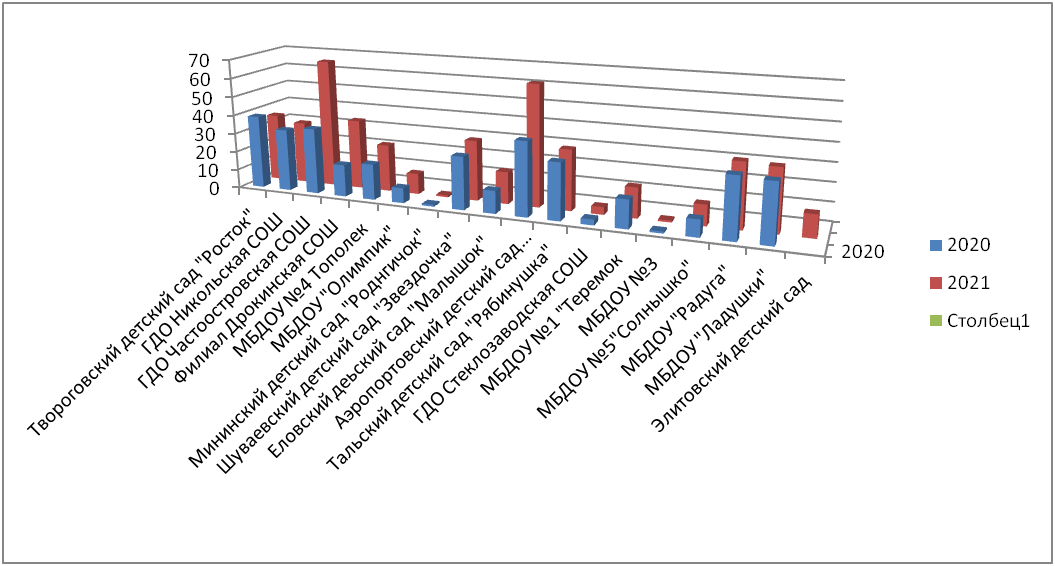 Во всех ДОО созданы информационные уголки в группах для родителей, уголки в групповых помещениях по безопасности жизнедеятельности воспитанников приведены в соответствие с требованиями санитарных норм и правил. Персонал ДОО проходит медицинские осмотры и обследования, профессиональную гигиеническую подготовку и аттестацию в установленном порядке. Каждый работник имеет личную медицинскую книжку, куда вносят результаты медицинских обследований и лабораторных исследований, сведения о прививках, перенесённых инфекционных заболеваниях, сведения о прохождении профессиональной гигиенической подготовки и аттестации.3. Организация безопасности ДОО в соответствии и с требованиями.Основными направлениями деятельности администрации ДОО по обеспечению безопасности в детском саду является охрана жизни детей. Разработаны и внедрены системы мер обеспечения безопасности жизни и деятельности ребенка в здании и на территории ДОО. В дневное время охрану осуществляют сотрудники ДОО, в ночное – сторож. В 12 из 18 ДОО (67%) организован пропускной режим на входе на территорию ДОО.Обеспечение условий безопасности в ДОО (100%) выполняется локальными нормативно-правовыми документами: приказами, инструкциями, положениями. В соответствии с требованиями законодательства по охране труда систематически проводятся разного вида инструктажи: вводный (при поступлении), первичный, повторный, что позволяет персоналу овладеть знаниями по охране труда и техники безопасности, правилами пожарной безопасности и действиям в чрезвычайных ситуациях. Имеются планы эвакуации, назначены ответственные лица за безопасность.В 15 из 18 ДОО (83%) организованы безопасные условия по пожарной и антитеррористической безопасности (установлены системы видеонаблюдения, тревожные сигнализации, автоматическая пожарная сигнализация, в некоторых ДОО проведены экспертизы технического состояния пожарных наружных стационарных лестниц и огнезащитная обработка деревянных конструкций чердачных помещений, разработаны локальные акты и планы по созданию безопасного режима деятельности ДОО, разработан план взаимодействия с территориальными органами безопасности, территориальными органами МВД России, территориальными органами Росгвардии по защите объекта от террористических угроз; проводится работа с детьми и родителями (законными представителями) воспитанников по профилактике детского дорожно-транспортного травматизма; проводятся беседы, минутки безопасности, викторины, конкурсы, дидактические, подвижные и сюжетно – ролевые игры, экскурсии и тренинги с детьми.    В 16 из 18 ДОО (89%) созданы комиссии по охране труда. Наряду с администрацией, комиссия обеспечивает контроль за реализацией федеральных, краевых, муниципальных правовых актов по вопросам безопасности жизнедеятельности и охраны труда, а также участвует в разработке локальных актов и Программ ДОО. Комиссия по охране труда совместно с заведующим периодически проводит осмотр состояния территории и здания ДОО, помещений и оборудования на предмет соответствия нормам безопасности и нормам СанПин с заполнением актов осмотра. Педагоги осуществляют взаимоконтроль и самоконтроль. В соответствии с требованиями законодательства по охране труда систематически проводятся разного вида инструктажи: вводный (при поступлении), первичный (с поступившими), повторный, что позволяет персоналу владеть знаниями по охране труда и техники безопасности, правилами пожарной безопасности, действиям в чрезвычайных ситуациях. Имеются планы эвакуации, назначены ответственные лица за безопасность.Территории 18 из 18 ДОО (100%) по всему периметру ограждены забором. Прогулочные площадки в удовлетворительном санитарном состоянии и содержании. Игровое оборудование и постройки на участках безопасные, с приспособлениями, дающими возможность ребёнку двигаться, играть. С детьми проводятся беседы, занятия по ОБЖ, развлечения по соблюдению правил безопасности на дорогах. Ежедневно ответственными лицами осуществляется контроль с целью своевременного устранения причин, несущих угрозу жизни и здоровью воспитанников и работников.4. Организация контроля за несчастными случаями.В ДОО проводится целенаправленная работа по созданию и обеспечению безопасных условий труда и образовательного процесса, предупреждению производственного травматизма и несчастных случаев с детьми. В систему работы по профилактике детского травматизма в ДОУ включены все педагогические работники и сотрудники. В ДОО проводятся: профилактические мероприятия, целевые инструктажи по охране жизни и здоровья детей, консультации для сотрудников и родителей, тематические беседы, лекции для персонала ДОО. В группах ДОО создана безопасная предметно-развивающая среда.В ДОО (100%) разработаны и утверждены локальные акты по предупреждению и расследованию несчастных случаев с воспитанниками во время пребывания в ДОО. Созданы комиссии по расследованию несчастных случаев с воспитанниками во время пребывания в ДОО. В течение  года в ДОО не были зафиксированы несчастные случаи с участием воспитанников. Адресные рекомендации: для использования информационных ресурсов в работе с родителями воспитанников педагогам ДОО для проведения консультаций для родителей рекомендуется создание и использование страниц официальных сайтов ДОО в Интернете.Руководителям ДОО усилить контроль за посещаемостью детей, вести планомерную работу по использованию здоровьесберегающих технологий и закаливания, за реализацией комплексных планов оздоровительных мероприятий по сохранению и укреплению здоровья воспитанников, активизировать формы работы с родителями по пропаганде закаливания и оздоровления детей.Руководителям ДОО усилить контроль за формированием навыков безопасного поведения у воспитанников, соблюдением правил охраны труда сотрудниками, антитеррористической пожарной защищенностью ДОО. При необходимости привлекать сотрудников соответствующих ведомств.Следует выделить основные направления воспитательно-оздоровительной работы с детьми:оценка здоровья ребенка при постоянном и ежедневном контроле состояния;совместные обходы групп медсестрой, заведующей;помощь и педагогическая поддержка в период адаптации ребенка к условиям ДОУ;обеспечение эмоционального благополучия ребенка;воспитание у дошкольников потребности в здоровом образе жизни; обеспечение сбалансированного питания, профилактика вредных привычек; беседы о последствиях воздействия на организм вредных веществ;поиск новых эффективных форм взаимодействия с родителями по вопросам закаливания и охраны здоровья детей.Для наиболее эффективной организации оздоровительных и профилактических мероприятий в качестве одного из основных приемов работы персонала используется мониторинг состояния здоровья воспитанников, что важно для своевременного выявления отклонений в их здоровье. Информационные уголки в группах для родителей, уголки в групповых помещениях по безопасности жизнедеятельности воспитанников приведены в соответствие с требованиями санитарных норм и правил. Персонал ДОО проходит медицинские осмотры и обследования, профессиональную гигиеническую подготовку и аттестацию в установленном порядке. Каждый работник имеет личную медицинскую книжку, куда вносят результаты медицинских обследований и лабораторных исследований, сведения о прививках, перенесенных инфекционных заболеваниях, сведения о прохождении профессиональной гигиенической подготовки и аттестации. Исходя из результатов мониторинга можно сделать следующие выводы:ООП ДО и АООП ДО в ДОО написаны с учетом спроса на образовательные услуги со стороны потребителей, с учетом потребностей и возможностей всех участников образовательных отношений в процессе определения целей и содержания программы. В ООП ДО и АООП ДО целевой, содержательный и организационный компонент соответствует возрастным и индивидуальным особенностям детского контингента. В Программах имеется в наличии часть, формируемая участниками образовательных отношений. Содержание образовательных областей соответствует возрастным особенностям, учтен социокультурный аспект.В результате имеющийся кадровый потенциал позволяет реализовывать образовательный процесс на достаточном уровне. Существующая система сопровождения сотрудников на рабочем месте и взаимодействия с ними позволяет обеспечивать нормальное функционирование ДОУ. В ДОО созданы условия для успешной творческой работы педагогов, что способствует улучшении качества образования и воспитания дошкольников, положительно влияет на развитие ДОО в целом.Однако в ходе мониторинга выявились некоторые проблемы:нет эффективно действующих программ личностного роста педагогов; не внедрён на достаточном уровне профстандарт педагога; пассивность некоторых воспитателей в совершенствовании педагогических компетенций.Основной целью системы психолого-педагогического обеспечения педагогического процесса в ДОО, выступает создание условий, направленных полноценное психофизическое развитие детей и обеспечение их эмоционального благополучия. Формирование профессионального взаимодействия педагогов с детьми дошкольного возраста основывается на: субъектном отношение педагога к ребенку; индивидуальном подходе; учете зоны ближайшего развития ребенка; мотивационном подходе; доброжелательном отношении к ребенку.Развивающая предметно-пространственная образовательная среда ДОО обеспечивает возможность общения и совместной деятельности детей (в том числе детей разного возраста в условиях разновозрастных групп) и взрослых, двигательной активности детей, а также возможности для уединения. Оборудование отвечает санитарно-эпидемиологическим правилам и нормативам, гигиеническим педагогическим и эстетическим требованиям.   Подбор оборудования осуществляется исходя из того, что при реализации ООП ДО основной формой работы с детьми и ведущей деятельностью для них является игра.Развивающая предметно-пространственная среда ДОО построена в соответствии с ФГОС ДО и соответствует действующим санитарным нормам и правилам. Созданы условия для организации образовательного процесса. ДОО оснащены, в достаточном количестве, мягким и жестким инвентарем. Укрепление материально-технической базы и обеспечение образовательного процесса осуществляется на достаточном уровне.В ДОО реализуется достаточно эффективная система ВСОКО. Результаты контроля обсуждаются с педагогами и учитываются в работе ДОУ на следующий учебный год.Удовлетворены качеством условий в ДОО 96,64% от опрошенных семей, что позволяет сделать следующие вывод: созданная система работы ДОО позволяет удовлетворять потребность и запросы родителей на достаточном уровне.В ДОО создаются условия, обеспечивающие безопасную жизнедеятельность, как воспитанников, так и всех сотрудников ДОО.Анализ результатов мониторинга показывает, что ситуация развития детей в ДОО стабильна, соответствует требованиям ФГОСДО. ДОО функционируют в режиме развития. В ДОО складывается творческий коллектив педагогов, имеющих потенциал к профессиональному развитию.Адресные рекомендации:руководителям ДОО, реализующим программу дошкольного  образования, провести работу по устранению нарушений в ООП ДО,  выявленных в ходе мониторинга качества образования  в соответствии с Таблицей 2;руководителям следующих ДОО устранить несоответствия в Основной образовательной программе в соответствии с методическими рекомендациями, ПрООП ДО, ФГОС ДО: Еловский детский сад «Малышок», ГДО Стеклозаводской СОШ в целевом разделе ООП ДО;  Твороговский детский сад «Росток», Аэропортовский детский сад «Колокольчик» в содержательном разделе ООП ДО; ГДО Стеклозаводской СОШ, Мининский детский сад «Родничок»  в организационном разделе ООП ДО;  Руководителям ДОО: Емельяновский детский сад №1 «Теремок», Емельяновский детский сад №3, Емельяновский детский сад «Радуга», Солонцовский детский сад «Ладушки», Элитовский детский сад, Мининский детский сад «Родничок» необходимо переработать АООП ДО в соответствии со структурой  Примерной АООП (определенной нозологии); руководителям ДОО усилить методическую работу по совершенствованию программ личностного роста сотрудников, транслированию передового педагогического опыта внутри ДОО, более широкое распространение наставничества над молодыми педагогами. Организовать просветительскую работу по ознакомлению педагогов с требованиями Профстандарта; руководителям ДОО с целью подключения педагогов к инновационной и исследовательской деятельности, которая обеспечит рост их профессионального мастерства, рекомендуется осуществлять сетевое взаимодействие педагогов ДОО в районе (РМО, конференции, семинары, взаимопосещения и др. формы);провести анализ психолого-педагогических условий, определить зоны риска и разработать «дорожную карту» повышения качества направлений, по которым ДОО имеют наименьшее общее количеств баллов: ГДО Никольской и  Стеклозаводской СОШ, Твороговский детский сад «Росток», Мининский детский сад «Родничок», также в зоне риска находятся: Аэропортовский детский сад «Колокольчик», Емельяновский детский сад №5 «Солнышко»; дорожные карты представить в срок до 30.08.2022г. и прислать на эл.адрес resurs021@yandex.ru; опыт учреждений набравших максимальное общее количество баллов: филиал Дрокинской СОШ, Дрокинский детский сад «Олимпик», Солонцовкий детский сад «Ладушки», ГДО Частоостровской СОШ,   презентовать свой опыт на РМО по организации психолого-педагогических условий дошкольного образования (дату уточнить); провести анализ условий развивающей предметно-пространственной среды, определить зоны риска и разработать «дорожную карту» повышения качества направлений, по которым ДОО имеют наименьшее количество баллов: Твороговский детский сад «Росток», ГДО Стеклозаводской СОШ, также в зоне риска находятся: Мининский детский сад «Родничок», Тальский детский сад «Рябинушка», Солонцовский детский сад «Ладушки»,  дорожные карты представить в срок до 30.08.2022г. и прислать на эл.адрес resurs021@yandex.ru;  опыт учреждений, набравших максимальное количество баллов: Дрокинский детский сад «Олимпик», Еловский детский сад «Малышок», Емельяновский детский сад №3, Емельяновский детский сад №5 «Солнышко» презентовать свой опыт по организации инфраструктуры ДОО и РППС условий дошкольного образования  на РМО (дату уточнить); руководителям ДОО по возможности расширить работу консультативных пунктов в образовательных организациях, реализующих программы дошкольного образования, по вопросам предоставления психолого-педагогической, диагностической и консультативной помощи родителям (законным представителям) детей, не посещающих ДОО;руководителям ДОО усилить работу по сокращению количества длительных пропусков воспитанниками ДОО по другим причинам, которые приводят к повторной адаптации к условиям ДОУ и, как следствие, повышению заболеваемости;руководителям ДОО рекомендуется расширять спектр услуг дополнительного образования, с целью удовлетворения образовательных потребностей и запросов детей в развитии их способностей и задатков.всем руководителям ДОО изучить сводные таблицы мониторинга, вычленить низкие оценки и разработать «дорожные карты» по критериям, имеющим низкий и критический уровень; прислать на эл. адрес resurs021@yandex.ru в срок до 30.08.2022г.. Методист Информационно-методического отдела МКУ Управления образованием администрации Емельяновского района 	  О.Н.Михайлова